Volunteer Role Description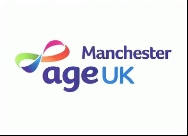 Auntie Wainwrights’ Charity ShopWe appreciate your time in volunteering with us; we are confident that your volunteer experience will be both enjoyable and rewarding.This role involves looking after a small, on site charity shop at Crossacres Resource Centre.Objective:To help Age UK Manchester generate income from the charity shop for the benefit of older people living in the city of Manchester as directed by the manager.The role involvesCompleting any necessary training, organised by Age UK ManchesterManaging stockSorting and pricing itemsKeeping the shop environment clean, tidy, welcoming and safe.Adhering to Age UK Manchester’s policies and procedures regarding confidentiality, Health and Safety and Equal OpportunitiesReporting any issues to managerPerson SpecificationHonesty, integrity and a commitment to the mission of Age UK ManchesterAbility to communicate effectively with people from a wide range of backgroundsAbility to work under own initiative and as part of a team with self-confidence, self-awareness and a sense of humour to create a cheerful, positive environmentAbility to maintain a high standard of cleanlinessReliability and trustworthiness. 